PŘIHLÁŠKAÚdaje o soutěžícím: „Tímto oficiálně podávám přihlášku do soutěže Právnický debatní turnaj 2017. V rámci soutěžení se budu řídit jejími pravidly a pokyny organizátorů.“Do předmětu e-mailu vepište „Přihláška do soutěže: Právnický debatní turnaj 2017“Generální partner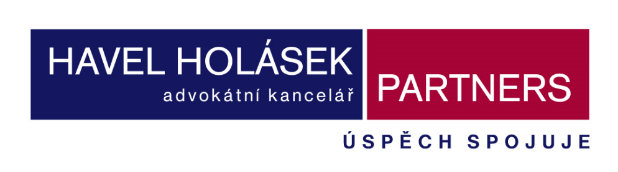 Partneři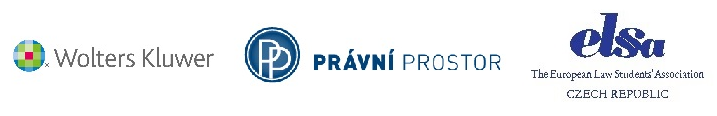 Jméno a příjmení:Fakulta a vysoká škola:Ročník studia:	Kontaktní e-mail:Telefonní číslo:Místo a den přihlášení:Podpisy soutěžícího: